PRÍLOHA Č. 4GRAFICKÉ ZOBRAZENIEOPŠT 1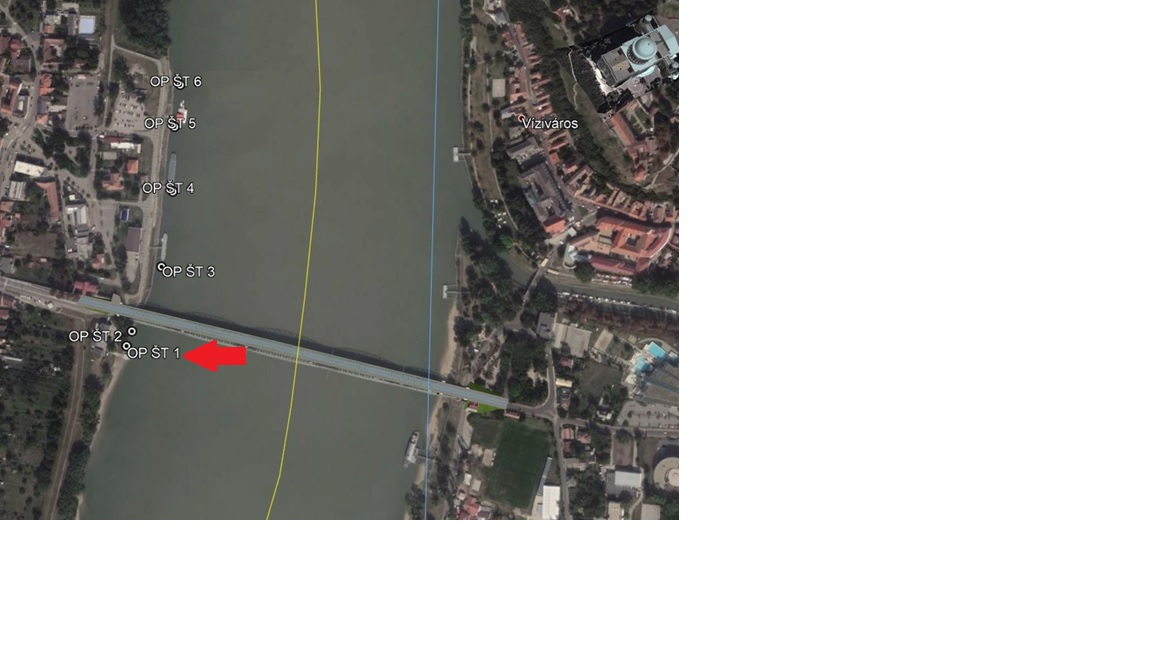 